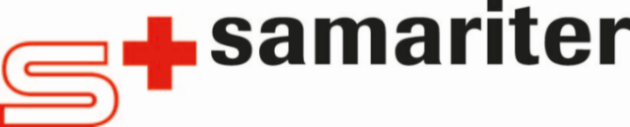 Präsidentin und SamariterlehrerinManser Melanie Speerweg 8 8442 Hettlingen 052 316 21 07 m.manser@samariter-hettlingen.chVizepräsidentin und KassierinMay Ruth im Grund 7 8442 Hettlingen 052 301 10 93	r.may@samariter-hettlingen.chMaterialverwalter Flacher Beni Dorfstr. 37 8457 Humlikon 076 325 17 00beni.flacher@gmx.ch  Amt für besondere AufgabenKünzler Manuela Zürcherstr. 238 8500 Frauenfeld 078 682 18 28besondereaufgaben@gmx.chVereinsarztRechenmacher Nicolas Palmstrasse 37 8400 WinterthurProtokollführerin Miryam Tomaschett Tannenstr. 11 8442 Hettlingen 076 516 97 08miryam.kaeppeli@gmx.ch Blutspenden Manser Melanie Speerweg 8 8442 Hettlingen 052 316 21 07 SanitätsdienstMay Ruth im Grund 7 8442 Hettlingen 052 301 10 93Webmaster Rüegge Regina  r.rueegge@samariter-hettlingen.ch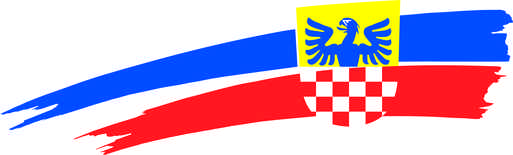 Hettlingen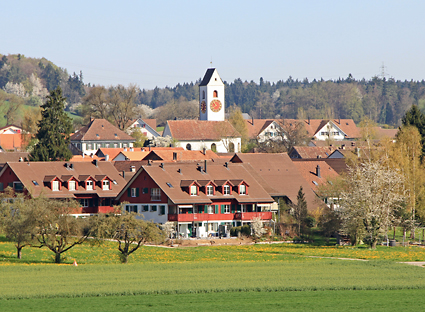 In unserem Dorf passiert allerhandSamariterverein Hettlingen – Dägerlen - SeuzachJAHRESPROGRAMM 2024Jahresziele 2024 für unsere Aktivmitglieder:Wir kennen unser grösseres Vereinsgebiet besserund zeigen Herz für unsere Dörfer. Wir können korrekt reagieren bei Insektenstichen und bei einem Verkehrsunfall. Wir sind sattelfester auf dem Sanitätsdienst.Wir vertiefen die Patientenbeurteilung mit den Smedrix Algorithmen (Sammlung für die initialen Behandlungsabläufe der häufigsten medizinischen Notfälle) und können sie praktisch anwenden.Wir kennen das neue obligatorische Datenschutzformularund wissen wie wir damit umgehen müssen.Die Übungen und Kurse finden, wenn nichts anderes vermerkt ist, im Gemeindesaal Hettlingen statt.Die Aktivmitglieder müssen mindestens 5 fachtechnische Übungen, mit * markiert,besuchen, damit sie Sanitätsdienst leisten können. Blutspenden Januar	Montag	08.01.2024	17:30 - 20:00 Uhr MZHJuli		Dienstag 	02.07.2024	17:30 - 20.00 Uhr MZH
08.06.2024 IKHT-Samariterjugendwettkampf	Fr.-So. 13.-15. September 2024 Dorfete HettlingenAktuelles Kursangebot wird laufend unter https://samariter-hettlingen.ch ergänztAktuelles Vortragsangebot wird laufend unter   https://samariter-hettlingen.ch ergänztVereinsübungen Februar	Di 06.02.2024	20:00 Uhr 	Jahreszielüberprüfung 23*März		Di 05.03.2024	20:00 Uhr	Dorf mit Herz*Fr 08.03.2024	19:30 Uhr	GeneralversammlungApril		Di 02.04.2024	20:00 Uhr	SD 1 / Alkohol oh nein*Mai		Di 07.05.2024	20:00 Uhr	Sumsum*	Fr.17.5.2024	ab 19:30 Uhr Stammtisch Einladung folgtJuni		Di 04.06.2024	19.30 Uhr	Unser Wald*		Gemeinsame Übung mit Pfungen/Dättlikon im BäumliSa /So	29./30. 06.2024	2 Tage	Samariterreise Juli		Di 09.07.2024	20:00 Uhr	Im Schwimmbad 				Jokerübung, wenn möglich mit der SRLG*August	Di 20.08.2024	20:00 Uhr 	SD 2 / Dorfete*	Di 27.08. und Mi 28.08.2024 19:30 Uhr		Samaritersammlung einpacken bei MelanieSeptember	Di 03.09.2024	20 :00 Uhr	Unsere Nachbarn*Oktober	Di 08.10.2024	20:00 Uhr	Achtung fertig Postauto* 		Fr.04.10.2024 ab 19:30 Uhr Stammtisch Einladung folgt				November	Di 05.11.2024	20:00 Uhr 	Hausmittel*		Fr 29.11.2024	19:00 Uhr	Jahresausklang 2025:Januar	Do. 23.01.2025 ab 19:30 Uhr Stammtisch Einladung folgt Februar	Di 04.02.2025	20:00 Uhr 	Jahreszielüberprüfung 24*März		Fr 07.03.2025	19:30 Uhr	Generalversammlung